承德县广播电视台 公开招聘劳务派遣人员的公告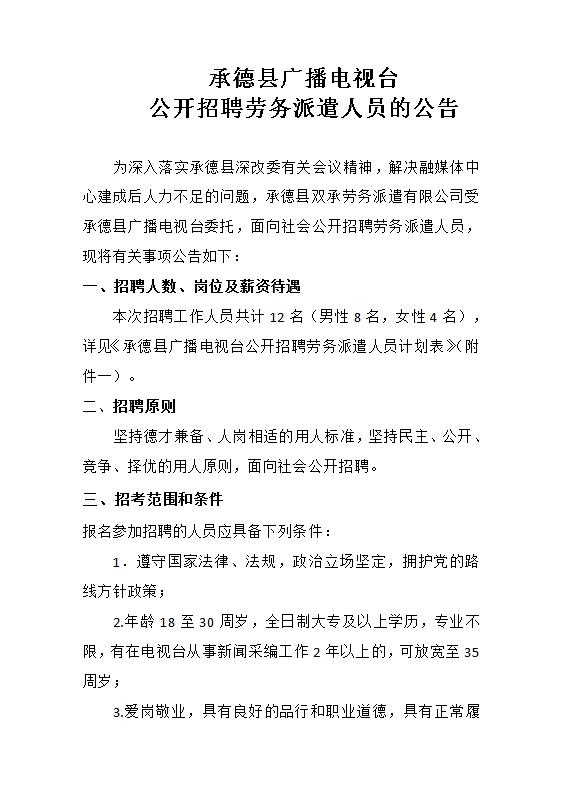 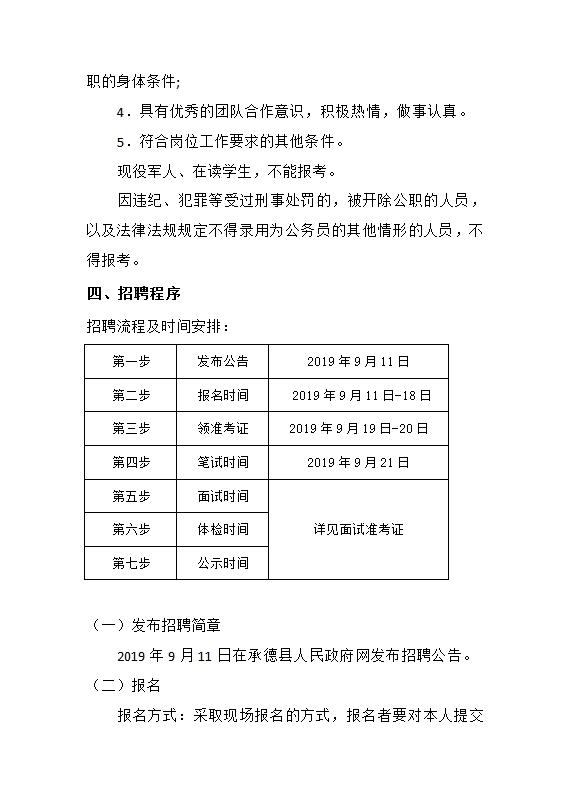 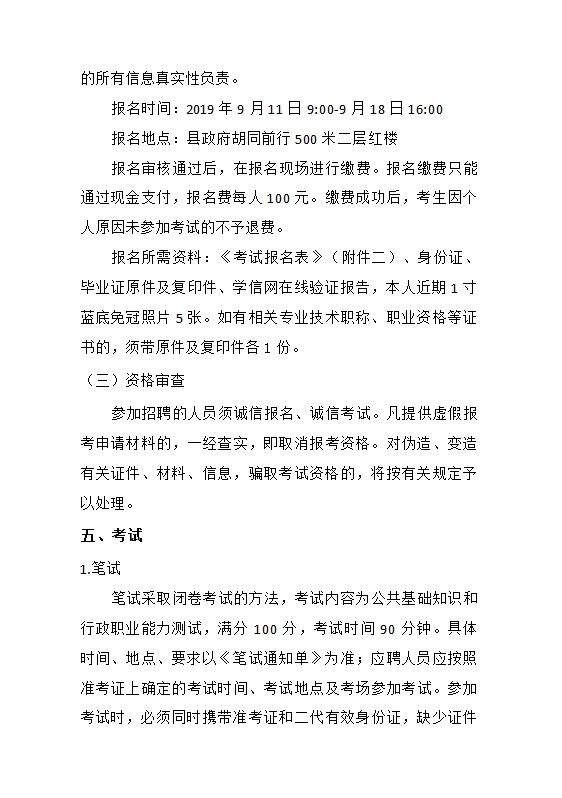 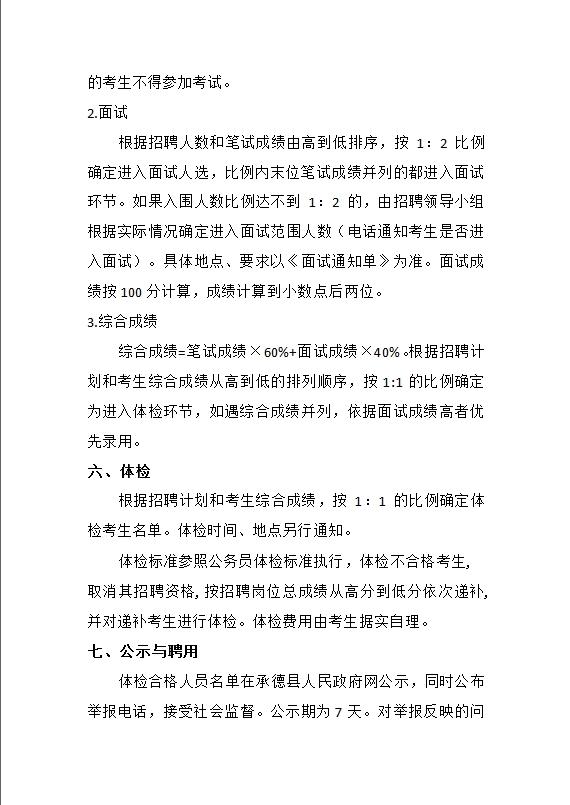 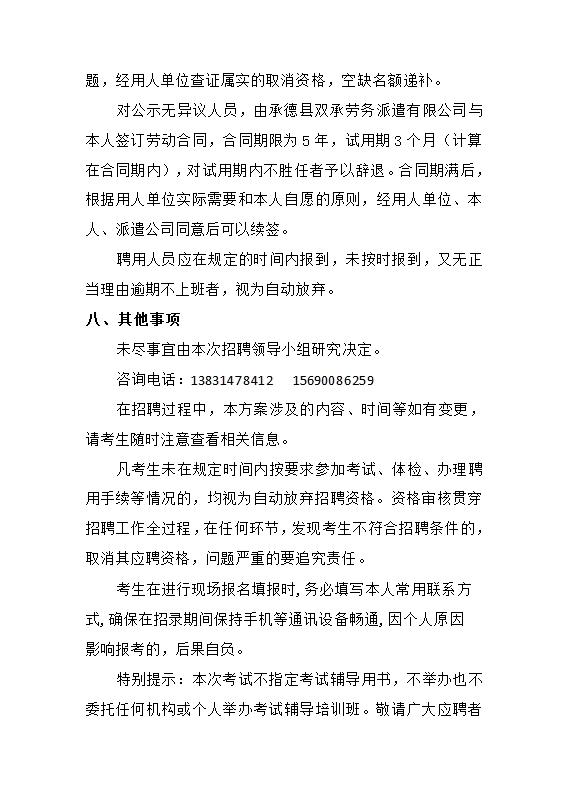 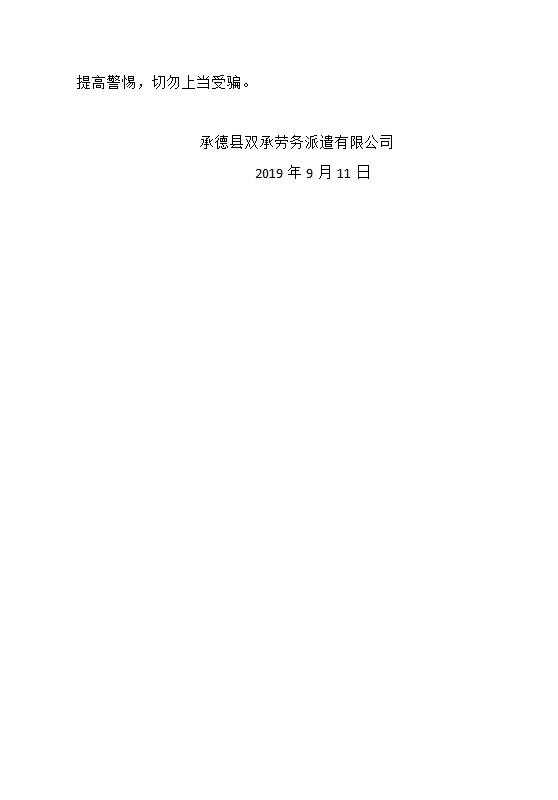 